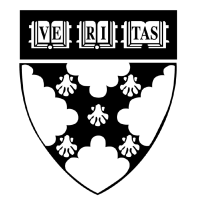 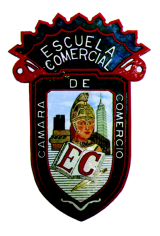 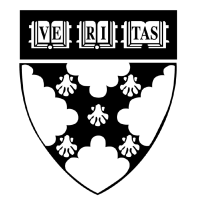 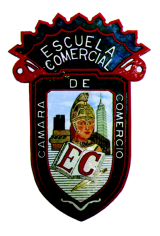 Tema:WorkbookActividad 1:English 2A. Student's Book. Page 66-67, Ex. 1-4.Materia: InglesProfesor: Rachael Onwoke